COMPTE JUSTIFICATIU DE L’APORTACIÓ ECONÒMICA D'UN GRUP POLÍTIC MUNICIPAL DE L’AJUNTAMENT DE LA GARRIGAGrup		 Exercici         	En /Na                           	, amb DNI 	              en qualitat de president/a del grup polític municipal 		, de l’Ajuntament de la Garriga, amb CIF                 	.DECLARO:Primer.  Que  el  grup 	ha rebut de l’Ajuntament de la Garriga l’aportació econòmica prevista a l’article 73.3 de la Llei 7/1985, de 2 d’abril, reguladora de les bases de règim local, per a l’exercici                       	, per al període 	 i per l’import de 	euros. Aquest import s’ha destinat a les despeses de funcionament del grup que figuren detallades a continuació:Segon. Que aquesta aportació no s’ha destinat al pagament de remuneracions de personal de cap tipus al servei de l’Ajuntament, ni a l’adquisició de béns que puguin constituir actius fixos de caràcter patrimonial ni a d’altres no permesos per la legislació vigent.Tercer. Que el grup porta una comptabilitat específica d’aquesta dotació i es compromet a custodiar tota la documentació per un període mínim de 6 anys, i a posar-la a disposició del Ple de l’Ajuntament sempre que aquest òrgan li ho demani.Quart. Que s’autoritza a l’Ajuntament de la Garriga a efectuar les consultes necessàries a l’Agència Estatal d’Administració Tributària i a la Tresoreria de la Seguretat Social a l’efecte de comprovar que aquest grup polític municipal està al corrent de les seves obligacions amb aquests organismes.Cinquè. Que en virtut de la documentació que custodia el grup i, d’acord amb aquesta declaració:S’ha justificat la totalitat de l’aportació i no procedeix la devolució ni la compensació de cap import.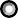 El grup va realitzar la devolució de 	euros a la Tresoreria de l’Ajuntament en data 	.Se sol·licita  compensar  l’import  no justificat de 	euros, amb l’aportació que correspon fer efectiva l’exercici 	.Sisè. Protecció de dades de caràcter personalUs informem que l’Ajuntament de la Garriga és responsable del tractament de les dades que us sol·licitem, amb les finalitats de gestió comptable i dels pagaments que l’Ajuntament us hagi de fer, per acord de l’Ajuntament o per imperatiu legal.Les dades facilitades seran conservades durant el temps que sigui necessari i en la forma prescrita per a donar compliment a les obligacions comptables i tributàries, i a les instruccions de gestió documental i arxiu de l’Ajuntament de la Garriga. Podeu exercir els drets de revocació, accés, rectificació, supressió, oposició i limitació al tractament de les dades, d’acord amb la legislació vigent, a través de la seu electrònica. Alternativament, podeu fer-ho presencialment o per correu postal al Registre General de l’Ajuntament de la Garriga.Per a qualsevol consulta o queixa relacionada amb el tractament d’aquestes dades, l’Ajuntament de la Garriga posa a la vostra disposició la bústia del delegat de protecció de dades (dpd@ajlagarriga.cat).Tot i que per aquesta via obtindreu la resposta adequada, podeu presentar, si ho considereu oportú, una reclamació davant de l’Autoritat Catalana de Protecció de Dades (APDCAT).La Garriga,      Signatura del/ de la declarantRelació de despesesRelació de despesesRelació de despesesRelació de despeses  Data Proveïdor Núm. Factura Concepte          Import €Total despesesTotal despesesTotal despesesTotal despeses Relació de tots els ingressos Relació de tots els ingressos Relació de tots els ingressos Data Procedència Concepte        Import €Total ingressosTotal ingressosTotal ingressos